Nr sprawy: 5087/AZ/262/2022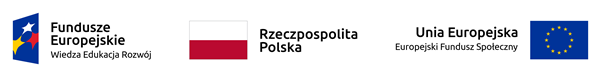 Załącznik nr 2a Formularz cenowy część 1FORMULARZ CEN JEDNOSTKOWYCHCena oferty musi obejmować:- koszt zakupu i dostawy urządzeń wraz z okablowaniem i materiałami instalacyjnymi koniecznymi do podłączenia i uruchomienia,- gwarancję,- instrukcję obsługi,- integrację wszystkich elementów zamówienia,	- transport do zamawiającego wraz z wniesieniem i montażem,- pierwsze uruchomienie i instruktaż stanowiskowy w miejscu montażu.Lp.Przedmiot zamówieniaPrzedmiot zamówieniaIlość SztukCena netto (w zł) za sztukęVatw %Cena brutto (w zł) za sztukęCena brutto 
(w zł) dla wskazanej liczby sztuk  1.Monitor Interaktywny- zgodnie z OPZProducent (podać): ……….Model/Typ (podać): ……….Monitor Interaktywny- zgodnie z OPZProducent (podać): ……….Model/Typ (podać): ……….102.Komputer do monitora interaktywnego - zgodnie z OPZProducent (podać): ……….Model/Typ (podać): ……….Komputer do monitora interaktywnego - zgodnie z OPZProducent (podać): ……….Model/Typ (podać): ……….103.Elektryczny mobilny statyw  do monitora interaktywnego - zgodnie OPZProducent (podać): ……….Model/Typ (podać): ……….Elektryczny mobilny statyw  do monitora interaktywnego - zgodnie OPZProducent (podać): ……….Model/Typ (podać): ……….104.Projektor – zgodnie z OPZProducent (podać): ……….Model/Typ (podać): ……….Projektor – zgodnie z OPZProducent (podać): ……….Model/Typ (podać): ……….55.Ekran – zgodnie z OPZProducent (podać): ……….Model/Typ (podać): ……….Ekran – zgodnie z OPZProducent (podać): ……….Model/Typ (podać): ……….56.Transmiter - zgodnie z OPZProducent (podać): ……….Model/Typ (podać): ……….Transmiter - zgodnie z OPZProducent (podać): ……….Model/Typ (podać): ……….57.Aktywny zestaw nagłaśniający z pilotem - zgodnie z OPZProducent (podać): ……….Model/Typ (podać): ……….Aktywny zestaw nagłaśniający z pilotem - zgodnie z OPZProducent (podać): ……….Model/Typ (podać): ……….5----------Razem - cena brutto łącznie:Razem - cena brutto łącznie:Razem - cena brutto łącznie:Razem - cena brutto łącznie:-----… zł